Öffentlicher Personenverkehr 9-Euro-Ticket ab Juni 2022 Das Bundeskabinett hat eine Formulierungshilfe zur Änderung des Regionalisierungsgesetzes beschlossen. Damit kann der Gesetzgeber die Regionalisierungsmittel in diesem Jahr um 3,7 Milliarden erhöhen. Damit ist die Finanzierung des sogenannten „9 für 90-Ticket“ gesichert, das Angebot ist ab 1. Juni dieses Jahres erhältlich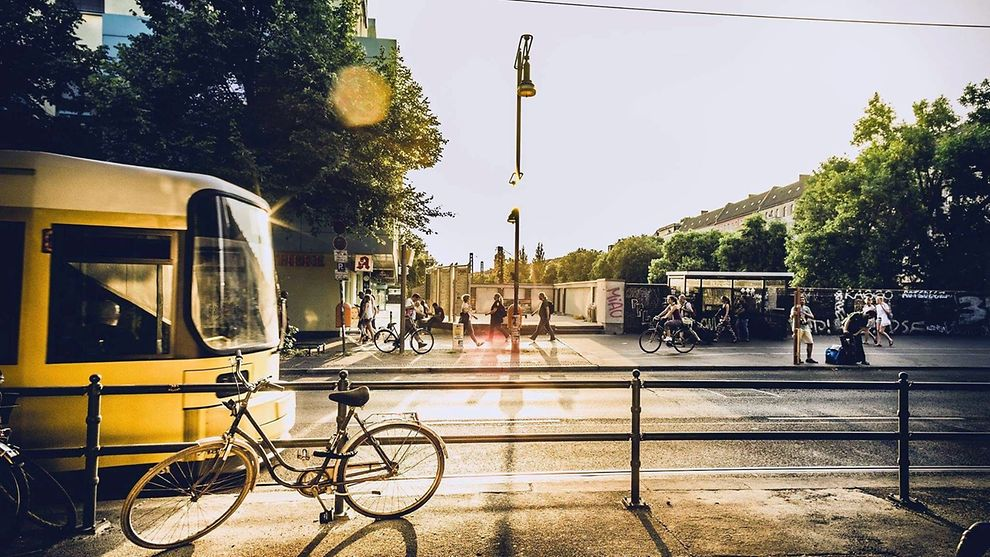 